Помните, несоблюдение правил безопасности на водных объектах в осенне-зимний период часто становится причиной гибели и травматизма людей.Если нужна ваша помощь:	- попросите кого-нибудь вызвать скорую медицинскую помощь и спасателей или сами вызовите их по сотовому телефону «112»;	- вооружитесь любой длинной палкой, доскою, шестом или веревкою;	- можно связать воедино шарфы, ремни или одежду. - ползком, широко расставляя при этом руки и ноги и толкая перед собой спасательные средства, осторожно передвигайтесь к полынье;	- остановитесь в нескольких метрах от находящегося в воде человека и бросьте ему веревку, край одежды, подайте палку, лыжу или шест;	- осторожно вытащите пострадавшего на лед и вместе с ним ползком выбирайтесь из опасной зоны;	- доставьте пострадавшего в теплое место;	- окажите ему помощь: снимите с него мокрую одежду, энергично разотрите тело (до покраснения кожи), напоите горячим чаем;	- ни в коем случае не давайте пострадавшему алкоголь 	- это может привести к летальному исходу.	- вызовите скорую медицинскую помощь."112" - ЕДИНАЯ СЛУЖБА СПАСЕНИЯМБОУ СОШ № 10 им. С.И. Холодова ст. НовощербиновскаяПАМЯТКА ДЛЯ ШКОЛЬНИКОВ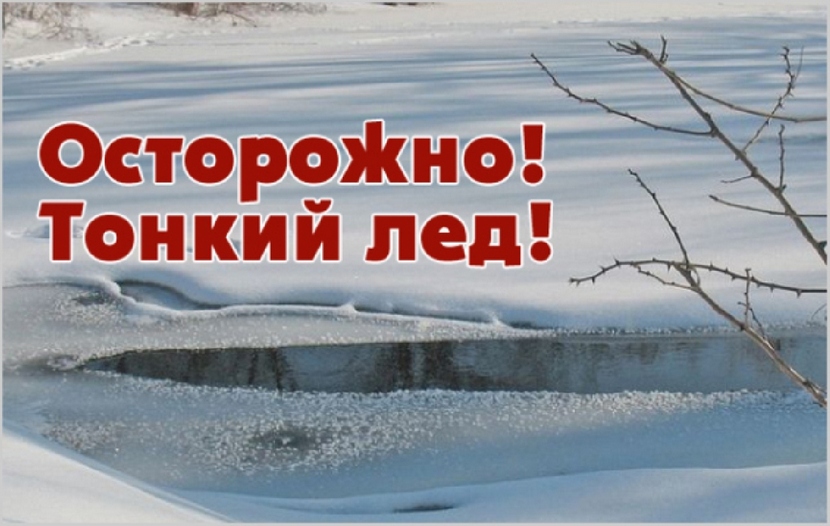 2020 год	Лёд в нашем регионе из-за отсутствия постоянных минусовых температур, непрочен. Скрепленный вечерним или ночным холодом, он не способен выдерживать даже небольшую нагрузку, а днем, быстро нагреваясь от просачивающейся через него талой воды и плюсовой температуры, становится пористым и очень слабым, хотя сохраняет достаточную толщину.Правило здесь одно - не выходить на тонкий лед!!!
Это нужно знать!
           Если температура воздуха выше 0 градусов держится более трех дней, то прочность льда снижается на 25%.
Что делать, если вы провалились в холодную воду:
	- раскиньте руки в стороны и постарайтесь зацепиться за кромку льда, придав телу горизонтальное положение;
	- зовите на помощь: «Тону!»; 
	- попытайтесь осторожно налечь грудью на край льда и забросить одну, а потом и другую ноги на лед;
	- если лед выдержал, перекатываясь, медленно ползите в ту сторону, откуда пришли, ведь здесь лед уже проверен на прочность;
	- не останавливаясь, идите к ближайшему жилью;	- не приближайтесь к промоинам, трещинам, прорубям; - не паникуйте, не делайте резких движений, сохраните дыхание;- отдохнуть можно только в тёплом помещении.	- не скатывайтесь на санках, лыжах с крутых берегов на тонкий лед;- не выходите на лед в темное время суток и при плохой видимости.Безопасным для человека считается лед толщиной не менее 10 см в пресной воде и 15 см в соленой.	В устьях рек и протоках прочность льда ослаблена. Он непрочен в местах быстрого течения, бьющих ключей и стоковых вод, а так же в районах произрастания водной растительности, вблизи деревьев, кустов, камыша.Прочность можно определить визуально:	Лед голубого цвета - прочный, белого - прочность в 2 раза меньше, матово - белого или с желтоватым оттенком - ненадежен.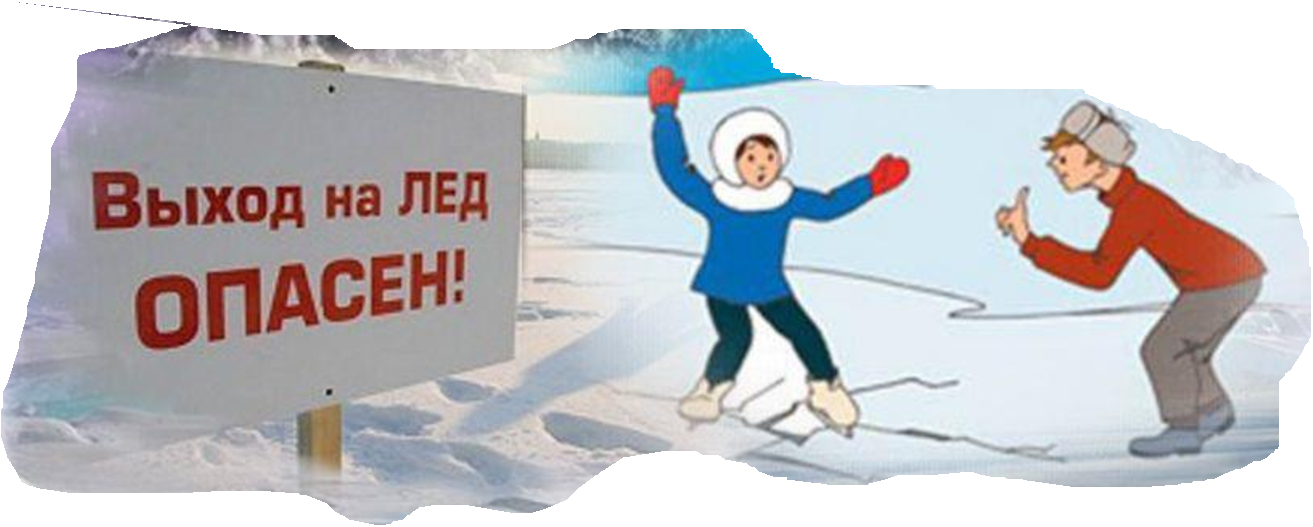 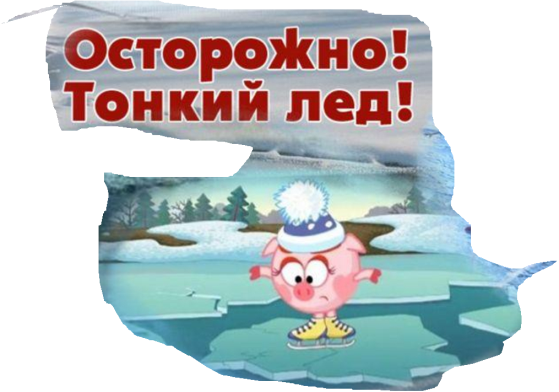 